Grace Farms East Certified Site Exhibits List	    Exhibits	  		Titles  	  	Grace Farms East FEMA Flood Plain Survey Map 	Grace Farms East FEMA Flood Plain Mitigation Plan Letter 	Grace Farms East 2013 Tax Assessment 	Grace Farms East Property Deed Report 	Grace Farms East Property Boundary Survey 	Grace Farms East Property Boundary Aerial Survey 	Grace Farms East Property Rights of Way Survey 	Grace Farms East Potable Water Infrastructure Upgrade Letter & Map 	Grace Farms East Wastewater Infrastructure Upgrade Letter 	Grace Farms East Electricity Distribution Infrastructure Map 	Grace Farms East Electricity Transmission Infrastructure Map 	Grace Farms East Natural Gas Infrastructure Map 	Grace Farms East Local Product Pipeline Infrastructure Map 	Grace Farms East Telecommunications Infrastructure Map 	Grace Farms East Roadway Transportation Infrastructure Map 	Grace Farms East Roadway Transportation Infrastructure Wide Map 	Grace Farms East U.S. Geological Survey Quad Map 	Grace Farms East Soils Conservation Service Map 	Grace Farms East Soils Map Report 	Grace Farms East National Wetlands Inventory Map 	Grace Farms East FEMA 100 year Flood Plain Map 	Grace Farms East Preliminary Geotechnical Engineering Report 	Grace Farms East Color Aerial Photo Map 	Grace Farms East Oblique Aerial Photo Map  	Grace Farms East All Utilities Infrastructure Site Map 	Grace Farms East Phase I Environmental Site AssessmentGrace Farms East LA Dept. of Wildlife & Fisheries LetterGrace Farms East P. Jurisdictional Determination & Wetlands Delineation ReportGrace Farms East LA SHPO Letter of Site RecommendationGrace Farms East Letter of Submittal to SHPO & Desktop Cultural Review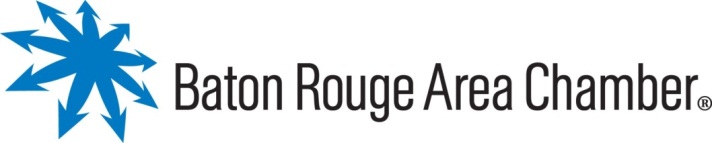 